IS Carlo Porta -  Percorso sperimentaleL'IPSEOA Carlo Porta ha presentato la propria candidatura per avviare la sperimentazione della filiera tecnico-professionale composta di un percorso quadriennale cui possono aggiungersi due anni di percorso ITS post-diploma già attivo presso il nostro istituto.Il percorso quadriennale si articolerà in un biennio comune al termine del quale sarà possibile scegliere tra gli indirizzi di Enogastronomia- Cucina/Pasticceria e Sala- Bar e Vendita.Il quadriennio sarà costituito da un percorso potenziato di 36 ore settimanali caratterizzato da attività laboratoriali sia in ambito STEM, sia in ambito linguistico che tecnico-professionale. Gli studenti inoltre potranno svolgere fino a 1200 ore di stage sia in Italia che all'estero.Si tratterà di un percorso di eccellenza che si concluderà con l'Esame di Stato e il conseguimento del diploma. I diplomati potranno immettersi nel mondo del lavoro oppure proseguire la formazione in ambito universitario o nei percorsi ITS.Per informazioni vi invitiamo a partecipare all'incontro online che si terrà giovedi 18 gennaio 2024 alle ore 16.30 collegandosi al seguente link: https://us02web.zoom.us/j/88531154611?pwd=S09jOTh6MWdKbmZJRW5zeE1FK0xNdz09Si prega di confermare la vostra presenza all'indirizzo futuristudenti@carloportamilano.edu.it Di seguito brochure illustrativa del percorso.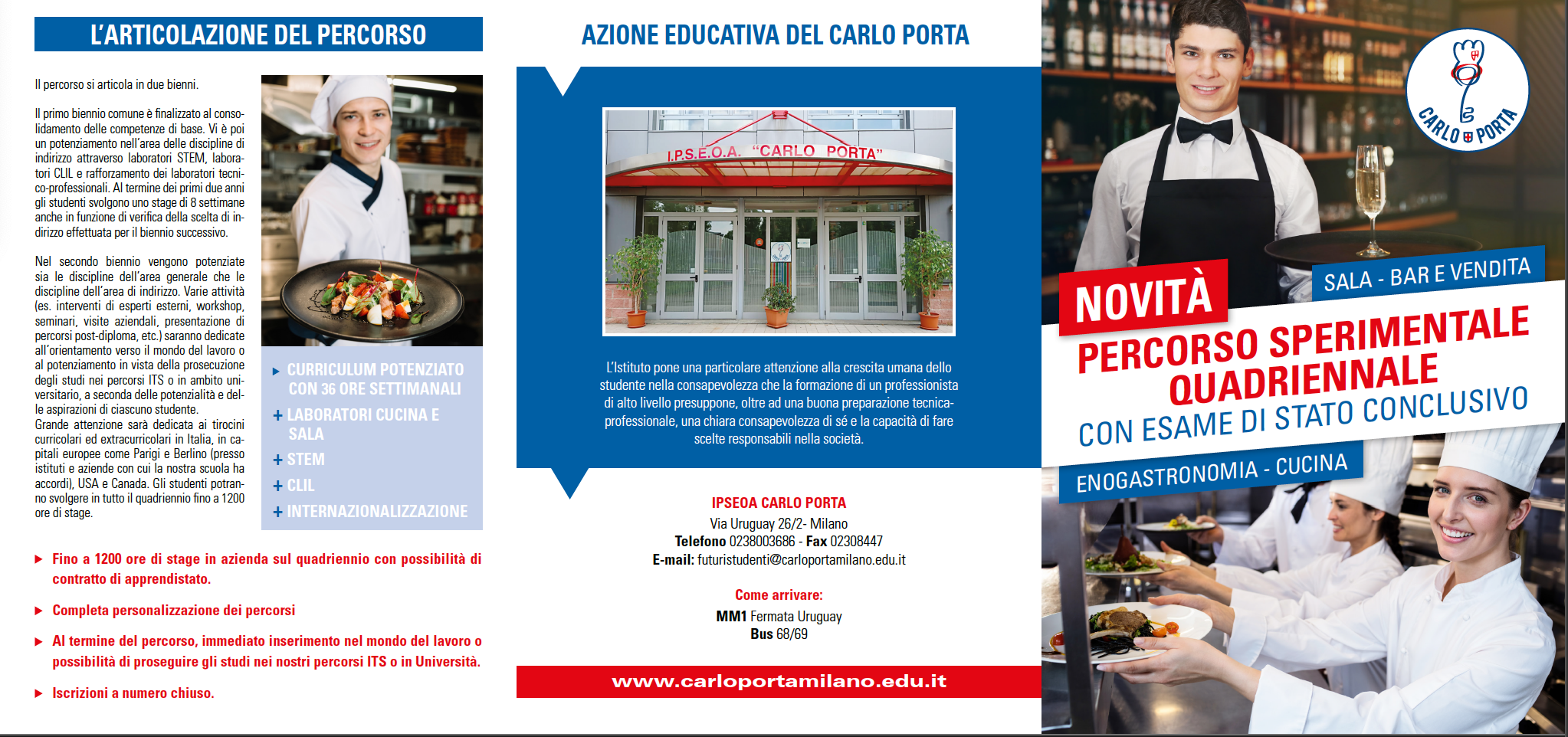 